Муниципальное бюджетное общеобразовательное учреждение средняя общеобразовательная школа с. КрутоеПринята на заседании педагогического совета                                                   Утверждаю «31» мая 2017г. протокол №5                                             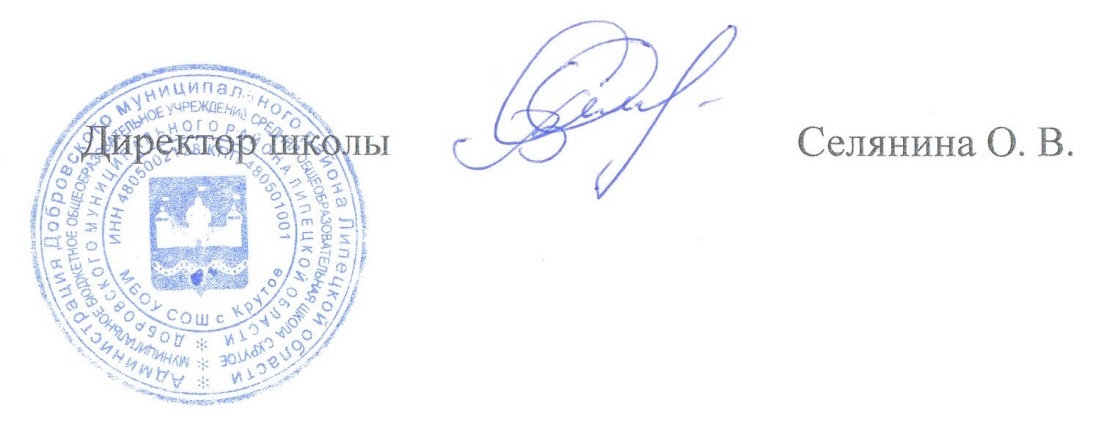 Программаперехода МБОУ СОШ с.Крутое  в  эффективный режим работы«Школа для всех»Авторы программы:О.В.Селянина – директор школыА.М. Монакова  -зам. директора по УВРД.В.Семенова- зам. директора по ВРС.И. Окунев – зав. филиаломс. Крутое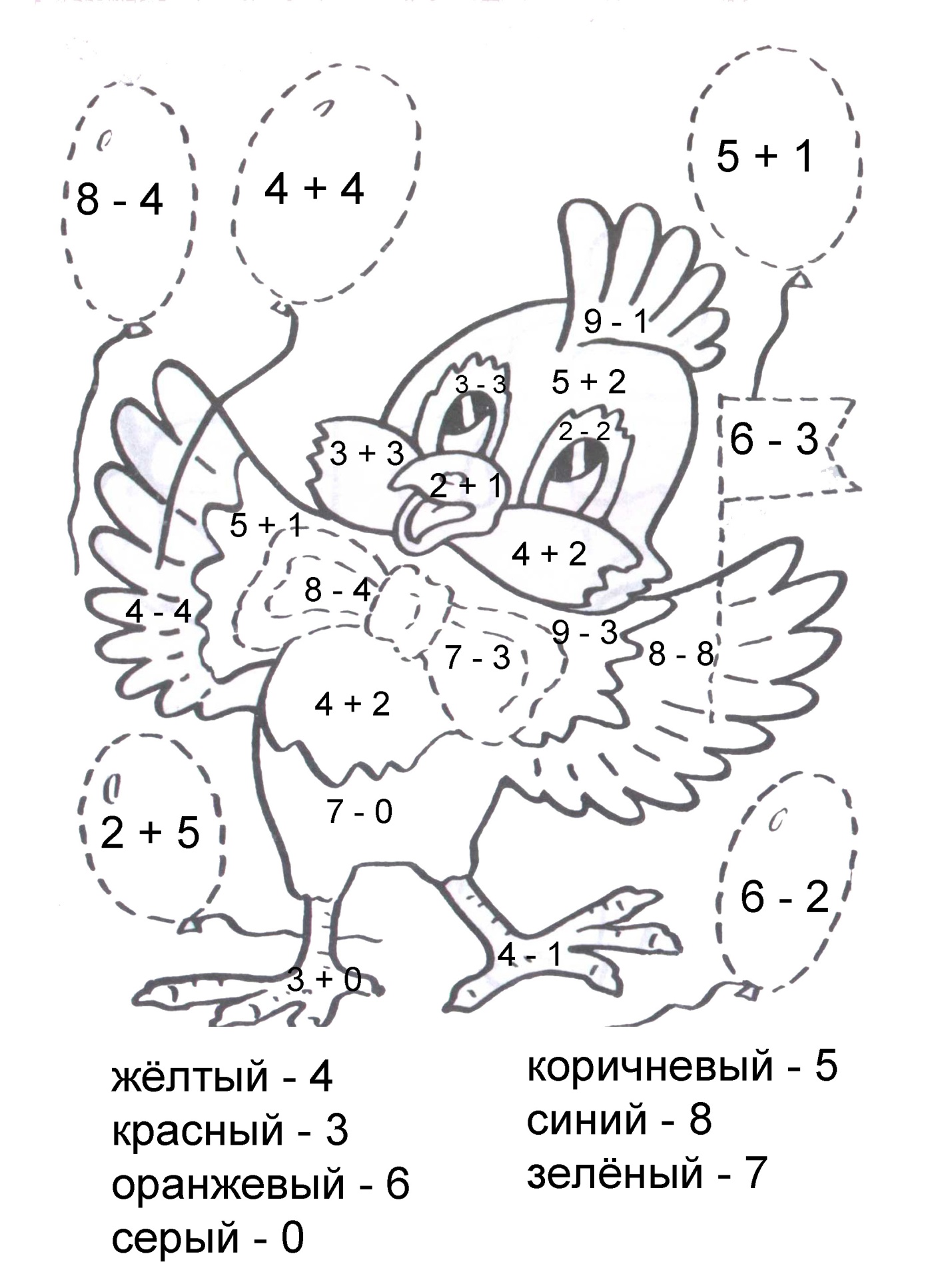 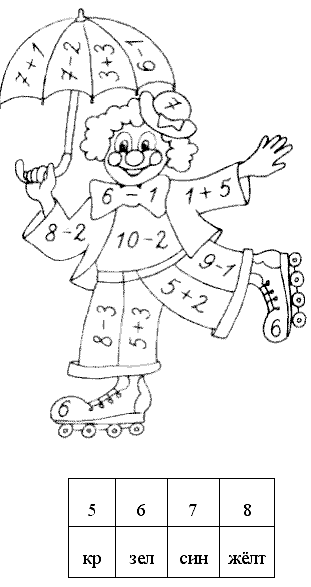 2. Основания разработки ПрограммыМБОУ  СОШ с. Крутое Добровского муниципального района Липецкой области располагается по федеральной трассе Липецк  – Чаплыгин (Москва)-  в 62 км. от г. Липецк и 24 км. от г. Чаплыгин.                              Информационная справка о школеКрутовская земская школа по имеющимся данным краеведов села была создана в 1878 году. Она была одной из первых школ в районе. В 1878 году сельское общество Крутого выстроило для такой школы кирпичное здание, и осенью, после уборки урожая в ней начались занятия. Инициатором постройки школы и её попечителем был священник Постников ,он же стал и «законоучителем». Первым учителем в Крутом стал не закончивший курс Рязанской учительской семинарии  А.Г.Фирсов. После Постникова попечителем  с 1885 года стал купец-землевладелец  из села Волчье Г.А.Окороков, а законоучителем В.В.Троицкий. В школе  основным предметом для изучения был Закон Божий, большое внимание уделялось распеву молитв, которым  обучал церковнослужитель. Обучение в школе было поставлено на страхе и суровых наказаниях. Священник мог побить непослушных или поставить коленями на горох.В 1909 году лишь 48% детей в возрасте от 8 до 11 лет  обучались в школе. Вот какая  была дана характеристика в 1910 году состоянию  школы: «Совершенно не пригодно для  школы помещения в с. Крутое. Школа располагается в каменном здании и представляет собой большую комнату.Шло время. До войны и после обучалось 320 детей, а учителей было 10 человек.  В 1949 году была открыта восьмилетняя школа, а в 1987 году была построена   средняя школа, которая и функционирует до сих пор.В июне 2009 года к школе присоединяют филиал с.Путятино, а в 2011год филиал в с.Ратчино. В результате реорганизации  в 2011 году школа в селе Путятино было закрыта,  а дети были расформированы в базовую школу с.Крутое и  Ратчинский филиал.В настоящее время в школе обучается 193 человека (113 в базовой школе и 80 человек в филиале). Всего 20  классов с наполняемостью в среднем по 9 человек.  Педагогический коллектив сейчас составляет 32 человека. Средний возраст составляет – 48 лет. Уровень квалификации: 5 учителей имеют высшую квалификационную категорию (15%), 25 первую категорию (78%), 2 учителя – соответствует занимаемой должности (6%). Уровень образования: из 32 учителей  все имеют высшее педагогическое образование. Контингент родителей обучающихся однородный, по социальному статусу – рабочие и служащие, по материальному положению – ниже среднего и малообеспеченные семьи. Образовательный уровень родителей - невысок: из 193 лишь 15 человек имеют высшее образование (8%). Таким образом, школа реализует Федеральные государственные образовательные стандарты в условиях социального риска, а именно: - удаленность образовательного учреждения от социокультурных центров; - сложный контингент обучающихся (ежегодное уменьшение доли талантливых и одаренных обучающихся и увеличение доли обучающихся, имеющих ОВЗ); - более 79% в  базовой школе и 36% в филиале обучающихся приезжают в школу из других населенных пунктов; - одноклассники проживают на довольно больших расстояниях друг от друга, т.е испытывают дефицит общения со сверстниками; - в сельской местности низкая скорость  Интернет-ресурсов, что препятствует организации полноценного дистанционного обучения; - низкий образовательный уровень родительской общественности (ежегодное уменьшение доли родителей с высшим и средне - профессиональным образованием); - отсутствие финансирования дополнительного образования ограничивает возможности по привлечению специалистов; - ежегодное старение педагогического коллектива; - дефицит высоко профессиональных педагогических кадров. Одновременно с этим, следует отметить, что при всей сложности работы у школьного коллектива: - имеется работоспособная творческая разновозрастная группа педагогов, способная повести за собой остальных членов коллектива; - за 29 лет функционирования школы сложилась самобытная система учебно-воспитательной работы со своими традициями и ритуалами; - благоприятный микроклимат в школьном коллективе, вновь прибывшие педагогические работники  вливаются довольно быстро и, как правило, принимают правила и традиции коллектива; - фиксируется ежегодное участие учителей школы в инновационной социально-педагогической деятельности; - имеются медалисты среди выпускников школы, призеры предметных и творческих конкурсов  муниципального уровня среди обучающихся. К сожалению,  количество таковых детей в последние годы сокращается, снижаются уровень учебной мотивации в классных коллективах (особенно на средней ступени), и что особенно беспокоит – снижаются общие показатели успеваемости (успешности и качества), а так же средние баллы ЕГЭ и ОГЭ.3.Аналитическая справка по текущей ситуации3.1.Анализ школьной документации и сбор информации по основным показателям качества школьных процессов Блок 1. Результаты в целом по школе По отдельным группам Блок 2 Организация учебного процесса и содержание образования Блок 3. Контингент Блок 4. Обучение и преподавание Блок 5. Мониторинг и помощь ученикам Блок 6. Моральные установки и климат Блок 7. Социальный паспорт 3. 2. Самооценка образовательного учрежденияНиже представлена таблица, в которой собраны основные показатели состояния школы, которые позволяют оценить качество/эффективность планирования и организации обучения; поддержки и мотивации учащихся; школьного климата и ценностей; руководства и управления. В представленной таблице основные показатели состояния школы или качества школьных процессов разделены на составляющие их элементы. При оценке предлагается оценить уровень каждого показателя по условной шкале от 1 (минимальный) до 6 (идеальный или образцовый). Такая оценка поможет выделить приоритетные направления изменений, которые будет реализовывать школа в течение трех лет. Уровни Схема комплексной диагностики школьных процессов 3.3. SWOT-анализ SWOT – это аббревиатура слов: Strengts – сильные стороны, Weaknesses – слабые стороны, Opportunities – благоприятные возможности, Тhreats - угрозы. Сильные и слабые стороны – это характеристики организации. Возможности и угрозы – характеристики внешней среды.Чтобы поддерживать успеваемость и качество знаний обучающихся на должном уровне, приходится прикладывать максимум усилий со стороны педагогического коллектива, использовать современные средства обучения и педагогические технологии. И, тем не менее, за последние пять лет мы наблюдаем снижение интереса к обучению, отсутствие мотивации на получение высоких баллов на промежуточной и государственной итоговой аттестации. В связи с этим перед учителями школы стоит задача не только развивать вкус к самообразованию, научить ребят учиться, но и активно влиять на процессы позитивного саморазвития и самосовершенствования. И в первую очередь, необходимо просвещать родителей обучающихся, повышать их общекультурный уровень и уровень педагогической культуры. Чтобы выпускник сельской школы стал конкурентоспособным, ему необходимо в большей степени, нежели городским, помочь в расширении информационного поля и в формировании УУД. Всё это ложиться на плечи учителей (практически приходится надеяться на семью в отдельных случаях, родители сами требуют усиленного внимания). В нашей школе концентрируется преимущественно контингент детей из семей с низким социально-экономическим статусом, находящихся в трудной жизненной ситуации. В общем массиве школ наша школа стабильно занимала среднее положение, в течение последних лет результаты по учебным предметам, как физика, математика, биология, химия, история, обществознание показывают среднее качество обучения.Школа находится в неблагоприятных социальных – экономических условиях, не полностью обеспечена образовательным  ресурсом и имеет значительно меньше шансов попасть в число успешных школ.Чтобы обеспечить успешность перехода в эффективный режим следует разработать систему мер поддержки школы, специально организованной деятельности (системы работы) школы. Данная система должна обеспечить  координацию и слаженность действий всех организаторов и участников процесса перехода в эффективный режим работы. Переход в более эффективный режим работы требует от школы чрезвычайных усилий и должен быть обеспечен соответствующей поддержкой на муниципальном и региональном уровнях.Понимая всю сложность ситуации, педагогический коллектив школы включился в освоение современных средств и способов формирования образовательных результатов обучающихся – предметных, личностных и метапредметных.Администрация школы приложила максимум усилий по укреплению материально-технической базы, обеспечению образовательного процесса необходимыми современными техническими средствами, цифровыми информационными носителями, лабораторным и демонстрационным оборудованием и учебно-наглядными пособиями. Таким образом, в школе созданы условия для выполнения федеральных образовательных стандартов начального общего, основного общего, среднего общего образования и организации воспитательного процесса: -Расписание занятий, урочная и внеурочная деятельность, кабинеты, оборудование соответствуют требованиям СанПИН. - Педагогический коллектив в целом с достаточным профессиональным и творческим потенциалом готов к апробации и внедрению в образовательный процесс школы инновационных образовательных программ и технологий, актуальных для развития системы образования, несмотря на разный индивидуальный уровень профессиональной подготовки.- Опыт работы с социальными партнерами в организации учебной и внеурочной деятельности учащихся является весомым потенциалом в расширении условий для предоставления доступного качественного образования учащимся школы в соответствии с запросами личности. - Работа общественных организаций имеет место и должна стать основой для расширения социальной открытости школы для окружающего социума и создания системы эффективного управления школой.4. Карта приоритетов5. Цели и задачи.Статус МБОУ СОШ с. Крутое, состояние образовательной системы и прогноз возможных изменений в ней определяют миссию школы, предусматривает преемственность программ, методов и форм организации образовательного процесса.  Миссия школы в том, чтобы создать благоприятные условия для формирования образа успешного человека. Успешного в работе и жизни, квалифицированного и творческого работника должна подготовить современная школа.  «Личность. Интеллект. Культура» — именно в них отражаются видение (задачи) школы и основные ценности школы.  Школа должна помочь детям взрастить потребность с каждым днем становится лучше, научить быть толерантными и общительными. Поэтому именно ученик является основной ценностью всей жизни школы, он источник вдохновения учителя, педагога, директора.  Социально-педагогическая миссия школы состоит в удовлетворении образовательных потребностей учащихся; обучении и воспитании на основе базовых ценностей школы и всех субъектов образовательного процесса творческих, свободно осуществляющих свой жизненный выбор личностей, адаптивных к любым изменениям в окружающей среде (социальной, природной), адекватно оценивающих свои способности и возможности в социальной и профессиональной жизни, стремящихся к вершинам жизненного успеха, в том числе профессионального, с целью их социальной и личностной реализации.  Миссия школы также и в том, чтобы показать, как можно формировать социально успешную личность (как среди учащихся, так и среди педагогов), на основе выявления каждым субъектом образовательного процесса своих уникальных смыслов жизнедеятельности и развития, а не следования готовым «престижным» социальным сценариям. Таким образом, цель современной школы — воспитание самостоятельного человека, обладающего хорошими знаниями и социальными навыками. Современная школа также должна научить детей:  - проектировать решение проблем и задач;  - убеждать и аргументировать свою позицию;  - саморазвиваться и самосовершенствоваться;  - оценивать результаты своего труда;  - развивать социальную мобильность.   Результатом деятельности учителя, несомненно, является человек, обладающий некими качествами:  - человек, готовый и умеющий непрерывно учиться;  - человек способный к ответственным решениям;  - человек, умеющий общаться и сотрудничать;  - человек, умеющий продуктивно и качественно работать;  - физически и психически сдержанный человек;  - свободный, обеспеченный, критически мыслящий человек, уверенный в себе.Стратегическая цель данной программы:  - выявление организационно-педагогических, организационно-методических и психолого-педагогических условий достижения нового качества общего образования и оптимизация на их основе образовательной системы школы для перевода в эффективный режим работы в соответствие с современными требованиями социума и государства.Задачи:1. Создавать условия для поддержания стабильных показателей образовательных результатов и достижения изменений в позитивном направлении через организацию системного внутреннего мониторинга качества образовательного процесса и внедрения современной системы оценивания. 2. Формировать у обучающихся ценности образования, школьную мотивацию и потребностей в самообразовании, саморазвитии и самовоспитании. 3. Создавать условия для повышения квалификации и переподготовки педагогов по развитию компетентностей для работы по реализации ФГОС второго поколения и сопровождению обучающихся с разными образовательными потребностями.   4.  Организовать консультационные услуги молодым педагогам, родителям и/или законным представителям школьников и обучающимся, испытывающим трудности в усвоении содержания ФГОС, используя внутренние резервы учреждения. 5. Формировать культуру оценочной деятельности учителя и руководителя образовательного учреждения на основе анализа и интерпретации результатов государственной итоговой аттестации, результатов мониторингов. 6. Продолжать укрепление материально-технической базы образовательного учреждения, создать локальную сеть на уровне школы, обеспечить пополнение библиотечного фонда учебной и художественной литературой.  7. Использовать инновационные формы работы с родителями для повышения их общей и педагогической культуры, мотивации на высокие образовательные результаты школьников. 8. Активизировать работу детской и родительской общественных организаций для оказания помощи педагогическим работникам в проведении мониторинга образовательных результатов. 6. Сроки реализации Программы – 2 года,  в период 2017-2019 гг. 1 этап – организационно-подготовительный – с мая по август 2017г. -  Изучение опыта работы образовательных учреждений  Липецкой области, в частности МБОУ Лицей № 3 имени К.А. Москаленко, имеющий высокий уровень образовательных результатов обучающихся;   - Проведение мероприятий по повышению уровня компетентностей учителей для работы в новом режиме;  - Коррекция проекта Программы, перспективного плана реализации и сметы;  - Создание рабочей группы по выбранному направлению деятельности в ОУ; -  Разработка локальных актов по направлению деятельности в ОУ; -  Разработка плана работы (дорожной карты) рабочей группы и технического задания на учебный год по направлению деятельности, их согласование в Управлении образования Липецкой области- Инвентаризация имеющихся ресурсов по направлению деятельности;  -  Разработка инструментов мониторинга и оценки качества образовательных результатов обучающихся.  2 этап – практический – с сентября 2017г. по июнь 2019г. - Отбор и подготовка материалов для проведения обучающих семинаров, мастерклассов для педагогов и родителей; разработка методических рекомендаций по организации  учебной, внеурочной и проектной деятельности, направленных на достижение высоких образовательных результатов; - Обучение педагогов современным педагогическим технологиям; -  Работа по формированию  предметных, личностных и метапредметных результатов обучающихся; - Разработка  и реализация индивидуальных образовательных маршрутов обучающихся;  - Психолого-педагогическое сопровождение обучающихся с разными образовательными потребностями; - Разработка  и апробация системы мониторинга образовательных результатов обучающихся; - Педагогическое просвещение родителей, апробирование новых форм работы; - Разработка механизмов взаимодействия школы с образовательными учреждениями  и социальными партнерами района; 3 этап – аналитический – с июля по ноябрь 2019г. -  Обобщение опыта работы учителей, родителей, обучающихся по организации образовательной деятельности, направленной на высокие предметные, личностные, метапредметные результаты школьников (семинары, конкурсы, конференции, смотры);- Оформление продуктов инновационной деятельности; - Отчётная презентация опыта и транслирование наиболее эффективных проектов, направленных на повышение уровня сформированности УУД, другим ОО; -  Мониторинг и рефлексия выполнения Плана работы и технического задания по направлениям деятельности по Программе перехода на эффективный режим работы.  . – Подведение итогов, отчет о работе по программе - декабрь 2019г.7. Кадровое, финансовое и материально-техническое обеспечение 7.1. Кадровое обеспечение: Педагогический коллектив в 2016-2017 учебном году составляет 32 человека. Средний возраст составляет – 48 лет. Уровень квалификации: 5 учителей имеют высшую квалификационную категорию (15%), 25 первую категорию (78%), 2 учителя – соответствует занимаемой должности (6%).Медицинское обслуживание осуществляют на договорной основе фельдшера  Добровская  ЦРБ  – профилактические осмотры и прививки фельдшер Крутовского  ФАП.7.2. Финансовое обеспечение: Финансовая деятельность школы осуществляется  на основании плана финансово-хозяйственной деятельности. Финансовое обеспечение школы регулируется согласно нормативно -  по душевому финансированию. Средства на счет учреждения поступают из областного и местного бюджетов. Внебюджетные средства складываются из родительской платы за питание обучающихся в школьной столовой. Платных услуг в настоящее время МБОУ СОШ с. Крутое не оказывает. Все школьные мероприятия проводятся на бесплатной основе. 7.3. Материально-техническое обеспечение: Здание школы двухэтажное из красного кирпича. В здании школы функционируют - библиотека, спортивный зал, столовая, 11 учебных кабинетов. У каждого учителя рабочее место оборудовано компьютерной техникой, интерактивным оборудованием. В школе два класса имеют локальную сеть. В 3-х классах есть ноутбуки для обучающихся, в 2-х классах электронная система голосования.  Из 11 учебных кабинетов в 4 –х установлены интерактивные доски. Комплект музыкальной аппаратуры. Во всех предметных кабинетах в соответствие с их профилем имеются в достаточном количестве учебно-наглядные пособия, лабораторное и демонстрационное оборудование, химические реактивы, печатные инструктивные и дидактические пособия. В  здании функционирует мастерские – слесарная и столярная. На территории школы имеется учебно-опытный участок в 0,20 га, где проходят обучающиеся летнюю трудовую практику. Так же имеется - спортплощадка с футбольным полем, перед зданием школы располагается площадка с  полосой препятствий, гимнастической стенкой, площадкой для игры в волейбол.  Общешкольные мероприятия проводятся в помещении актового зала школы .8. Порядок осуществления руководства и контроля над выполнением данной Программы Процесс управления школы строится на демократической основе и состоит из последовательных звеньев, относительно самостоятельных видов деятельности, но между тем взаимосвязанных в единое целое, образуя управленческий цикл: 1) информационно-аналитического; 2) мотивационно-целевого; 3) планово-прогностического; 4) организационно-исполнительского;5) регулятивно-коррекционного; 6) контрольно-диагностического. Первый уровень управления: Руководитель программы - директор школы – главное административное лицо, воплощающее единоначалие и несущее персональную ответственность за все, что делается в образовательном учреждении всеми субъектами управления. На этом же уровне модели находятся высшие органы коллегиального и общественного управления, имеющие тот или иной правовой статус: Наблюдательный совет учреждения рассматривает предложения учредителя и (или) директора учреждения и дает рекомендации по отдельным вопросамСовет школы  -коллегиальный орган, наделенный полномочиями по осуществлению управленческих функций в соответствии с настоящим Уставом. Решения Совета, принятые в рамках его компетенции, являются обязательными для директора Учреждения, работников Учреждения, обучающихся и их родителей (законных представителей).Педагогический совет – коллективный орган управления школой, который решает вопросы, связанные с реализацией данной программы, рассматривает проблемы, подготовленные методическим советом школы, администрацией школы, несет коллективную ответственность за принятые решения. Субъекты управления этого уровня обеспечивают единство управляющей системы в целом, определяют стратегическое направление развития образовательного учреждения, всех его подразделений. Второй уровень – заместитель директора образовательного учреждения по учебно-воспитательной работе, заместитель директора по воспитательной работе, заведующий филиалом с. Ратчино Каждый член администрации интегрирует определенное направление или подразделение учебно-воспитательной системы и выступает звеном опосредованного руководства директора образовательной системой. Его главная функция – согласование деятельности всех участников процесса в соответствии с заданными целями, программой и ожидаемыми результатами.Третий уровень – методические объединения учителей школы. К управленцам этого уровня относятся руководители методических объединений. Взаимодействие субъектов управления этого уровня осуществляется через специализацию функций при их одновременной интеграции. Методическое объединение ведет методическую работу по предмету, организует внеклассную деятельность учащихся, проводит анализ результатов образовательного процесса, имеет право выдвигать предложения по улучшению процесса образования, получать методическую помощь научных консультантов, согласует свою деятельность с администрацией школы и в своей работе подотчетно ей.Творческая группа учителей – временная форма педагогического коллектива, работающего в режиме развития. Создается для решения определенной учебной или воспитательной проблемы, может объединять учителей одного или различных предметов. В группе выбирается руководитель, организующий разработку данной проблемы. По итогам работы готовятся рекомендации по использованию созданного опыта. Четвертый уровень – учащиеся, родители. Здесь органами управления являются общешкольный родительский комитет. В период между заседаниями Управляющего совета школы в роли органа управления выступает общешкольный родительский комитет, который решает вопросы организации внешкольной и внеклассной работы, развития материальной базы школы, принимает участие в развитии учебного заведения.Ученический Совет школы с инициативными группами. Развитие самоуправления на этом уровне обеспечивает реализацию принципов демократизации, общественного характера управления. Участие детей в управляющей системе формирует их организаторские способности и деловые качества.К структурным подразделениям школы также относятся библиотека, столовая. Сложившаяся модель структурных подразделений соответствует функциональным задачам школы, все структурные подразделения выполняют основные задачи, определенные планом работы школы. В структурных связях принципиальным является единство управления – соуправления – самоуправления. В школе разработаны функциональные обязанности для работников каждого уровня управления, что обеспечивает четкость и слаженность в управлении развитием образовательного учреждении. Цель управления качеством образования: повышение качества образования в условиях ограниченных ресурсов и открытости системы, т.е. достижение вполне определенных, заранее спрогнозированных с возможной степенью точности оптимальных результатов образования. Внутришкольный контроль осуществляется на основании Плана работы школы. Система контроля за качеством образовательного процесса в школе призвана обеспечить стабильное качество услуг, которое должно складываться из системы проверок за:- качеством образовательных целей; - качеством образовательных стандартов и эталонов; - качеством образовательных программ;  - качеством кадрового потенциала;  - качеством учащихся на входе;  - качеством выпускников на выходе;  - качеством средств образовательного процесса;  - качеством образовательного процесса;  - качеством системы контроля достижений;  - качеством проектно-исследовательской работы;  - качеством структуры управления;  - качеством взаимодействия с потребителем;  - качеством нормативных и отчетных документов. 9. Ожидаемые результаты реализации Программы .Планируемый результат на начальном этапе:  1. по результатам SWOT-анализа необходимо получить ответы на главные вопросы: - какие сильные стороны образовательного процесса школы в аспекте готовности участников образовательных отношений к переходу школы к эффективному режиму работы должны быть усилены еще больше? - какие слабые стороны надо преодолеть, компенсировать? - что нужно сделать для сохранения и усиления внешних возможностей? - как противостоять внешним угрозам? - с помощью каких организационно-педагогических, организационно-методических и психолого-педагогических условий возможно достижение нового качества общего образования. В ходе реализации программы требуется достичь: 2. адекватных показателей качества образования и результатов государственной итоговой аттестации, в соответствие с прогнозируемыми; 3. увеличения доли участников (желательно и призеров) предметных олимпиад, творческих конкурсов и спортивных соревнований различных уровней; 4. повышения уровня квалификации педагогических работников и роста их активности на участие в конкурсах профессионального мастерства; 5. постепенной смены приоритетов от материальных к духовно-нравственным среди родительской общественности, повышение ценности «качественного образования», результата не ради отметки; 6. увеличения доли родителей, активно помогающих школе в организации образовательного процесса; 7. повышения степени удовлетворённости качеством предоставляемых образовательных услуг среди обучающихся и родителей.10. Приложения: Приложение 1. Таблица соотношений целей и задач Приложение 2. План совместных действий  1.Паспорт Программы.1.Паспорт Программы.Наименование Программы Программа перехода Муниципального бюджетного общеобразовательного учреждения средней общеобразовательной школы с Крутое Добровского муниципального района Липецкой  области (далее МБОУ СОШ с.Крутое)Основание разработки – актуальность для школы МОУ СОШ с.Крутое реализует Федеральные государственные образовательные стандарты в условиях социального риска, а именно: - удаленность образовательного учреждения от социокультурных центров (до районного центра с.Доброе – 22 км, автобус ходит 2 раза в день, кроме выходных дней) ; - сложный контингент обучающихся (ежегодное уменьшение доли талантливых и одаренных обучающихся и увеличение доли обучающихся, имеющих сложности  в поведении); - 79% обучающихся приезжают в базовую школу из других близлежайших населенных пунктов, 36% - в Ратчинский филиал ; - одноклассники проживают на довольно больших расстояниях друг от друга, т.е. испытывают дефицит общения со сверстниками; - в сельской местности низкая скорость передачи  Интернета, что препятствует организации полноценного дистанционного обучения; - низкий уровень образования и педагогической культуры родительской общественности; - отсутствие финансирования дополнительного образования ограничивает возможности по привлечению специалистов; - ежегодное старение педагогического коллектива; Заказчики ГАУДПО ЛО «ИРО»Основные разработчики Селянина Ольга Васильевна – директор школы, Монакова Александра Михайловна – зам. директора по УВРСеменова Диана Викторовна – зам директора по ВРОкунев Сергей Иванович – заведующий Ратчинским филиаломЦели и задачи Цель: выявление организационно-педагогических, организационно-методических и психолого-педагогических условий достижения нового качества общего образования и оптимизация на их основе образовательной системы школы для перевода в эффективный режим работы в соответствие с современными требованиями социума и государства. Задачи: 1. Создавать условия для поддержания стабильных показателей образовательных результатов и достижения изменений в позитивном направлении через организацию системного внутреннего мониторинга качества образовательного процесса и внедрения современной системы оценивания. 2. Формировать у обучающихся ценности образования, школьную мотивацию и потребностей в самообразовании, саморазвитии и самовоспитании. 3. Создавать условия для повышения квалификации и переподготовки педагогов по развитию компетентностей для работы по реализации ФГОС второго поколения и сопровождению обучающихся с разными образовательными потребностями. 4. Организовать консультационные услуги  родителям и/или законным представителям школьников и обучающимся, испытывающим трудности в усвоении содержания ФГОС, используя внутренние резервы учреждения. 5. Формировать культуру оценочной деятельности учителя и руководителя образовательного учреждения на основе анализа и интерпретации результатов государственной итоговой аттестации, результатов мониторингов. 6. Продолжать укрепление материально-технической базы образовательного учреждения, создать локальную сеть на уровне школы, обеспечить пополнение библиотечного фонда учебной и художественной литературой. 7. Использовать инновационные формы работы с родителями для повышения их общей и педагогической культуры, мотивации на высокие образовательные результаты школьников. 8. Активизировать работу детской и родительской общественных организаций для оказания помощи педагогическим работникам в проведении мониторинга образовательных результатов. Перечень разделов 1.Паспорт программы 2. Основания разработки Программы 3. Аналитическая справка по текущей ситуации 4. Карта приоритетов 5. Цели и задачи программы 6. Сроки реализации Программы 7. Кадровое, финансовое и материально-техническое обеспечение 8. Порядок осуществления руководства и контроля над выполнением данной Программы 9. Ожидаемые результаты реализации Программы 10. Приложения: Таблица соотношений целей и задач План совместных действий Ожидаемые конечные результаты реализации Планируемый результат на начальном этапе: по результатам SWOT-анализа необходимо получить ответы на главные вопросы: - какие сильные стороны образовательного процесса школы в аспекте готовности участников образовательных отношений к переходу школы к эффективному режиму работы должны быть усилены еще больше? - какие слабые стороны надо преодолеть, компенсировать? - что нужно сделать для сохранения и усиления внешних возможностей? - как противостоять внешним угрозам? - с помощью каких организационно-педагогических, организационно-методических и психолого-педагогических условий возможно достижение нового качества общего образования. В ходе реализации программы требуется достичь: 2. адекватных показателей качества образования и результатов государственной итоговой аттестации, в соответствие с прогнозируемыми; 3. увеличения доли участников (желательно и призеров) предметных олимпиад, творческих конкурсов и спортивных соревнований различных уровней; 4. повышения уровня квалификации педагогических работников и  роста их активности на участие в конкурсах профессионального мастерства; 5. постепенной смены приоритетов от материальных к духовно-нравственным среди родительской общественности, повышение ценности «качественного образования», результата не ради отметки; 6. увеличения доли родителей, активно помогающих школе в организации образовательного процесса; 7. повышения степени удовлетворённости качеством предоставляемых образовательных услуг среди обучающихся и родителей. Сроки и этапы реализации Программы 1 этап – организационно-подготовительный – с мая по август 2017г. 2 этап – практический – с сентября 2017г. по июнь 2019г. 3 этап – аналитический – с июля по ноябрь 2019г. Декабрь 2019г. – подведение итогов, отчет о работе по программе. Ответственные лица, контакты Селянина Ольга Васильевна – директор школы 847463 37138Монакова Александра Михайловна – зам. директора по УВР 847463 37144Семенова Диана Викторовна – зам директора по ВР 847463 37144Окунев Сергей Иванович – заведующий Ратчинским филиалом  847463 5182Показатель 20142015 2016Средний балл ЕГЭ по русск. языку 625270,1Макс. балл ЕГЭ по русск. языку 736781Мин. балл ЕГЭ по русск. языку 483259Средний балл ЕГЭ по математике 414642Макс. балл ЕГЭ по математике 687062Мин. балл ЕГЭ по математике 20913Число экзаменов, сданных по выбору 634Показатель 201420152016Число /доля окончивших без «3» 4-й кл. 3/336/505/50Число окончивших без «3» 9-й класс 8/417/506/38Число/доля окончивших без «3» 11-й кл. 9/886/557/100Число/доля оставшихся на повторное обучение 1/0,702/ 1,8Показатель 20142015 2016 Доля успешно окончивших начальную школу среди детей с проблемами обучения и поведения 89%100%71%Доля успешно окончивших основную школу среди детей с проблемами обучения и поведения 94%100%100%Доля учеников, обучающихся по коррекционным программам, перешедших на основные программы  000Доля обучающихся по коррекционным программам, успешно окончивших основную школу  000Другое (не обязательно)Показатель Число углублённых и элективных курсов: 0Доля посещающих их учеников от общего числа учащихся:0Число элективных курсов: 0Доля посещающих их учеников от общего числа учащихся: 0Число учебных проектов и исследований на начальной ступени: 150Доля вовлечённых учеников от общего числа учащихся:100%Число учебных проектов и исследований на основной ступени: 248Доля вовлечённых учеников от общего числа учащихся:100%Число учебных проектов и исследований на старшей ступени: 64Доля вовлечённых учеников от общего числа учащихся:100%Число учащихся 201420152016На начальной ступени  41 42 42На основной   6858 51 На старшей  2218 18 Показатель 201420152016Число молодых учителей (до 35 лет) 	4 4 4Средний возраст учителей 454445Число учителей, вовлечённых в проектную и исследовательскую деятельность 333434Число учителей-наставников 000Число учителей – участников профессиональных конкурсов 111Число учителей, дающих регулярные мастер-классы и открытые уроки 333434Показатель 201420152016Число педагогов и специалистов, оказывающих поддержку ученикам с учебными проблемами 292727Число часов в неделю, выделяемых учителями для поддержки ученикам с учебными проблемами373535Число педагогов, дополнительно занимающихся с Одарёнными / сильными учениками 333434Число часов в неделю, выделяемых учителями для работы с одаренными / сильными учениками333434Показатель Число прогулов Число правонарушений Число состоящих на внешнем учёте Начальная ступень 1800Основная ступень 7526Старшая ступень 811Показатели2014 – 2015учебный год2015 – 2016учебный год2016-2017 учебный годВсего детей 200193191Дети с ОВЗ 123Дети из многодетных семей 414558Дети из неполных семей 696560Число семей в социально опасном положении667Дети из неблагополучных семей71117Число из опекаемых семей578Число детей из опекаемых семей 101313Дети, состоящие на ВШУ 11714Дети, состоящие на учете в КДН 375Дети, состоящие на учете в полиции975Уровень 6	отличноотличные достижения во всех аспектахУровень 5очень хорошоявные сильные стороныУровень 4хорошосильные стороны в важных областях работы при наличии аспектов, требующих улучшенияУровень 3адекватносильные 	стороны несколько перевешивают слабые стороныУровень 2слабослабость в важных областях работыУровень 1неудовлетворительноявные слабые стороны№ Показатель качества Темы 6 5 4 3 2 1 № 1.Учебный план 1.1 Структура учебного плана охват и сбалансированность всех элементов учебного плана +1.2 Курсы и программы широта, сбалансированность и возможность выбора + 2.Успеваемость 2.Успеваемость 2.Успеваемость 2.Успеваемость 2.Успеваемость 2.Успеваемость 2.Успеваемость 2.Успеваемость 2.Успеваемость 2.1 Общее качество успеваемости прогресс учащихся в учебе + 3.Учеба и обучение 3.Учеба и обучение 3.Учеба и обучение 3.Учеба и обучение 3.Учеба и обучение 3.Учеба и обучение 3.Учеба и обучение 3.Учеба и обучение 3.Учеба и обучение 3.1 Процесс обучения диапазон и соответствие приемов обучения + 3.2 Удовлетворение нужд учащихся обеспечение учащихся с различными возможностями и склонностями + 3.3 Оценка работы как часть процесса обучения методы оценки и средства ведения учета (использование информации, касающейся оценки) + 3.4 Связь с родителями  сведения, передаваемые родителям о том, как учится каждый учащийся (способность школы откликаться на мнения родителей и их запросы о том, как учится их ребенок)+ 4.Помощь учащимся 4.Помощь учащимся 4.Помощь учащимся 4.Помощь учащимся 4.Помощь учащимся 4.Помощь учащимся 4.Помощь учащимся 4.Помощь учащимся 4.Помощь учащимся 4.1 Воспитательная работа меры для удовлетворения духовных, материальных и социальных нужд отдельных учащихся + 4.2 Личное и социальное развитие планируемые мероприятия для обеспечения личного и социального развития (организация дополнительных занятий и других видов деятельности учащихся) + 4.3 Наставничество в рамках учебного плана и в отношении выбора профессии степень, в которой наставничество должно основываться на соответствующих консультациях  +4.4 Отслеживание прогресса и достижений процедура отслеживания (характеристики прогресса и развития учащихся; меры, принимаемые для использования полученной информации) + 4.5 Помощь в учебном процессе программы помощи учащимся в процессе обучения  +4.6  Связь с общественностью  Связь с другими образовательными учреждениями, с общественными организациями,  +       5.Моральные установки       5.Моральные установки       5.Моральные установки       5.Моральные установки       5.Моральные установки       5.Моральные установки       5.Моральные установки       5.Моральные установки       5.Моральные установки 5.1 Климат в коллективе и взаимоотношения взаимоотношения между учащимися и персоналом школы  +5.2 Ожидаемые результаты и создание условий для их достижения создание условий для мотивации   +5.3 Сотрудничество с родителями, советом школы и общественностью побуждение родителей к участию в учебе своих детей и в жизни школы + 6.Ресурсы 6.Ресурсы 6.Ресурсы 6.Ресурсы 6.Ресурсы 6.Ресурсы 6.Ресурсы 6.Ресурсы 6.Ресурсы 6.1 Размещение учащихся и средства обеспечения меры для охраны здоровья и для обеспечения  безопасности  +6.2 Обеспечение ресурсов достаточность доступного финансирования+ 6.3 Организация образовательной среды доступность и использование ресурсов + 6.4 Обеспеченность кадрами + 6.5 Работа с кадрами опыт, квалификация и профессионализм кадров  +6.6 Анализ кадрового состава и его развитие связь между анализом развития кадрового состава, самооценкой школы и школьным планированием  +6.7 Управление школьными финансами меры, принимаемые с целью управления школьным бюджетом  +7.Управление, руководство и обеспечение качества 7.Управление, руководство и обеспечение качества 7.Управление, руководство и обеспечение качества 7.Управление, руководство и обеспечение качества 7.Управление, руководство и обеспечение качества 7.Управление, руководство и обеспечение качества 7.Управление, руководство и обеспечение качества 7.Управление, руководство и обеспечение качества 7.Управление, руководство и обеспечение качества 7.1 Постановка задач и выработка руководящих установок эффективность процедуры выработки руководящих установок + 7.2 Самооценка процедура самооценки (отслеживание результатов работы)+ 7.3 Планирование улучшений план развития (планирование мер, воздействие планирования)  +7.4 Руководство качество руководства (профессиональная компетентность, отношения с людьми и развитие коллективной работы) + Внутренняя среда школыВнутренняя среда школыВнешняя средаВнешняя средаСильные стороны Слабые стороны Благоприятные возможности Угрозы Профессиональные возможности педагогического коллектива позволяют достичь более высоких результатов деятельности ОУ - Низкая мотивация большей части школьников к учебному труду - Приоритет у большей части учащихся и родителей хорошей отметки как факта, а не определенного уровня качества знаний как личного результата учебного труда - Из-за снижения уровня готовности к обучению большей части школьников уменьшение доли часов на работу с одаренными детьми В результатах образовательного процесса заинтересованы органы местного самоуправления Новая система аттестации педагогических работников по результатам деятельности Недостаточная востребованность у потенциальных и реальных потребителей образовательных услуг высокого уровня содержания образования, требующего повышенной работоспособности, заинтересованности родителей и учащихся -недостаточный набор учащихся, прежде всего в 10 классДостаточно стабильные и высокие результаты качества образования на уровне начальной школы  Падение заинтересованности в результатах и качестве образования при переходе в основную школу Недопонимание части старшеклассников и их родителей значимости особого режима учебного труда в период подготовки к ГИА Низкий уровень подготовки к ГИА по предметам выбора Низкая мотивация учащихся к обучению и к самообразованию.Наличие муниципальной системы оценки качества образования  Нехватка источников финансирования на процессы и проекты развития, что может привести к падению рейтинга школы и к потере потенциальных потребителей ее образовательных услуг Достаточная материально-техническая база ОУ Сложность использования Интернет- ресурсов, особенно в режиме онлайн, связанная с техническими проблемами Нормативы бюджетного финансирования позволяют пополнять МТБ учреждения. Раздробленность и удаленность населённых пунктов, где проживают обучающиеся школы, ь от культурных и научных центров, невысокий материальный достаток в семьях обучающихся, не позволяет  организовать экскурсионную деятельность школьниковОрганизовано ведение портфолио учащихся, электронного журнала, сайта школы Низкая информационно-коммуникационная культура родителей/ законных представителей Имеется система дистанционных конкурсов и олимпиад в сети Интернет Наличие каких-либо современных гаджетов у детей ведет к массовой аутизации школьников (уход в себя, ограниченность живого общения) Навязывание в СМИ низкой информационной культуры потребителя - приоритет развлекательных программ и сайтов перед образовательными Регулярное  прохождение курсов повышения квалификации по ФГОС педагогамиНедостаточный уровень: - должной профессиональной подготовки у  отдельных педагогов школы для реализации компетентностного подхода в образовательном процессе и для формирования УУД; - системной работы по развитию интеллектуальных способностей учащихся с низкими стартовыми возможностями и имеющими ОВЗ При переходе на ФГОС ООП позволяет более четко простроить реальные способы Относительно низкий культурный уровень социума Участие педагогического коллектива в творческих профессиональных конкурсах Из-за большой учебой нагрузки, отсутствия эмоционального удовлетворения в своей работе у большинства членов педагогического коллектива усталость и эмоциональное выгорание, в отдельных случаях даже инертность, ежегодное старение педагогического коллективаНаличие муниципального методического центра в отделе образования  с. Доброе Отсутствие свободного жилого фонда для привлечения молодых педагогических кадров, отдалённость расположения школы  от крупных населённых пунктов, где могли бы проживать молодые специалистыИндивидуальный подход педагогов к каждому обучающемусяМалочисленность классов ведет к гиперопеке, снижению доли самостоятельности обучающихся В школе нет социального педагога и  психологаАктивно внедряется инклюзивное образование, разработаны образовательные стандарты для обучающихся с ОВЗ Ежегодное увеличение числа обучающихся с ОВЗ и речевыми проблемами, и одновременно, отсутствие в штатном расписании должностей психолога, логопеда, тьютеров Положительный опыт взаимодействия школы и учреждений дополнительного образования района (учителя школы являются педагогами дополнительного образования от МАОУ ДО «ЦДО» с. Доброе Отсутствие в школе специалистов для организации дополнительного образования и внеурочной деятельности для полноценного удовлетворения социального заказа Результативная система дополнительного образования  Функционирует система муниципальных, региональных и всероссийских олимпиад, конкурсов, конференций различной направленности для всех категорий учащихся Невозможность участия  в отдельных мероприятиях района обеспечить научное руководство исследовательской деятельностью обучающихся  и  (из-за удаленности и  отсутствия транспорта) Положительный опыт использования здоровьесберегающих технологий в образовательном процессе и спортивно-массовой работе, имеется спортивный зал с достаточной базой спортивного инвентаря и оборудования, Действует спортивный клуб «Стайер»школьная столовая  с двухразовым питанием для всех категорий детей по единому меню 79% обучающихся проживают на большом удалении от образовательного учреждения. Они связаны со школьным автобусом, что затрудняет организацию индивидуальных консультаций, внеклассной и внешкольной работы, организацию дополнительного образованияИзнос кухонного оборудованияРезультативная система спортивно-оздоровительных мероприятий на уровне муниципального района с. ДоброеПланирование муниципальных мероприятий не учитывает специфику школ с небольшой наполняемостью,  графиком проведения выездных мероприятий – чаще  в учебное время. В то же  время  в выходные дни транспорт до районного центра не ходит.В школе действуют определенные традиции, в т.ч. и ученического самоуправления с ежегодными выборами в ученический Совет школыНедостаточно высокая инициативность, активность, самостоятельность и ответственность а в следствие и эффективность деятельности органов общественного управления школы , что связано  в первую очередь  с низкой накопляемостью классов, отсутствие возможности тесного контакта учеников базовой школы и филиала из-за отдалённости учебных заведений друг от друга.Наличие детских общественных организаций муниципального и регионального уровней – пионерская, добровольческая  организацииУдаленность территории и ограниченность контингента ограничивает возможности участия школьников в общественных движениях района Авторитет администрации у школьного коллектива Малочисленность руководящих кадров ведет к большому объему их функциональных обязанностей и ограничивает оперативность административного персонала в отдельных случаях,  загруженность администрации бумажной работой.Поддержка руководящих кадров со стороны управления образования администрации района и областиМногочисленные изменения в нормативных документах федерального уровня требуют оперативного внесения изменений в региональные, муниципальные и школьные локальные акты Приоритеты и их характеристики Улучшение предметных и/или метапредметных результатов Совершенствование системы оценивания и учёта результатов Повышение мотивации родителей и обучающихся в повышении качества образовательных результатов Поддержка профессионального развития учителей Обязательные Улучшение показателей успеваемости и качества знаний, справляемости с диагностическими контрольными работами Разработка пакета диагностических карт, протоколов, бланков учета, листов наблюдений для адекватной оценки предметных, личностных и метапредметных результатов Повышение образовательного уровня родителей по вопросам организации дома самоподготовки детей к учебным занятиям и государственной итоговой аттестации Обучение всех педагогических работников для развития их компетенций по формированию у школьников метапредметных результатов. Срочные Организация индивидуальных и групповых консультаций для обучающихся с разными образовательными потребностями Контроль системы работы учителей с электронным журналом Организация «дней помощи семье» с проведением индивидуальных консультаций и мастер-классов для родителей и обучающихся Обучение учителей приемам работы по адаптивным образовательным программам с обучающимися, имеющими ограниченные возможности здоровья Желательные Улучшение показателей ЕГЭ и ОГЭ Полное обеспечение  рабочих мест учителей компьютерами с возможностью подключения к головному компьютеру Увеличение доли родителей- активистов в государственно-общественном управлении реализацией образовательных программ всех уровней образования Привлечение  молодых специалистов  в школуСильно связанные с другими приоритетами Улучшение количественных и качественных показателей выступлений школьников на предметных олимпиадах и конкурсахПовышение статуса обучающихся, имеющих мотивацию на высокие образовательные результаты Усиление обратной связи школы – родители через проведение родительских собраний, организацию работы родительского комитета, родительского патруляНовый подход к методической работы школы с целью создания творческих групп по схожим  проблемам в обучении воспитании школьников    Слабо связанные с другими приоритетами Расширение информационного образовательного пространства (пополнение фонда библиотеки, специальная наглядная агитация, организация поездок и экскурсий) Оптимизация профориента-ционной работы, органов ученического самоуправления Привлечение специалистов для сопровождения учителей, ориентированных на профессиональный рост, участие в конкурсах профессионального мастерства Приоритет 1. Улучшение предметных и/или метапредметных результатовПриоритет 1. Улучшение предметных и/или метапредметных результатовПриоритет 1. Улучшение предметных и/или метапредметных результатовПриоритет 1. Улучшение предметных и/или метапредметных результатовПриоритет 1. Улучшение предметных и/или метапредметных результатовКритерии успеха – по каким признакам вы узнаете, что цель достигнута / задача выполнена Критерии успеха – по каким признакам вы узнаете, что цель достигнута / задача выполнена Критерии успеха – по каким признакам вы узнаете, что цель достигнута / задача выполнена Действия по достижению задачи – перечислить по каждой задаче Действия по достижению задачи – перечислить по каждой задаче Цель 1 Цель 1 Цель 1 Поддерживать стабильные показатели образовательных результатов и добиваться их изменений в позитивном направлении через организацию системного внутреннего мониторинга качества образовательного процесса и внедрения современной системы оценивания. Поддерживать стабильные показатели образовательных результатов и добиваться их изменений в позитивном направлении через организацию системного внутреннего мониторинга качества образовательного процесса и внедрения современной системы оценивания. Задача 1. Создавать условия для достижения учащимися положительных показателей в сравнении с предыдущим периодом по качеству подготовки обучающихся по ступеням обучения, параллелям, предметам и в образовательном учреждении в целом по результатам учебного года Задача 1. Создавать условия для достижения учащимися положительных показателей в сравнении с предыдущим периодом по качеству подготовки обучающихся по ступеням обучения, параллелям, предметам и в образовательном учреждении в целом по результатам учебного года Позитивная динамика уровня обученности, оценки промежуточной и итоговой аттестации Позитивная динамика уровня обученности, оценки промежуточной и итоговой аттестации Ежемесячный анализ успеваемости по школе Контроль за преподаванием предметов Конкурсы - «Ученик года», школьный этап предметных олимпиад Чествование отличников и хорошистов (линейки, доска почета, награждения) Экран соревнований классов «Самый лучший класс»Обеспечивать стабильность и рост качества обучения Обеспечивать стабильность и рост качества обучения Позитивная динамика качества знаний учащихся за  год. Результаты итогового контроля, промежуточной аттестации обучающихся. Анализ сформированности знаний, умений и навыков обучающихся. Позитивная динамика качества знаний учащихся за  год. Результаты итогового контроля, промежуточной аттестации обучающихся. Анализ сформированности знаний, умений и навыков обучающихся. Проведение стартовых, рубежных и тематических диагностических контрольных работ и их анализ Проведение промежуточной итоговой аттестации и анализ Портфолио учащихся Карта личных достижений Задача 3 Организовать комплексную оценку педагогической деятельности учителя Задача 3 Организовать комплексную оценку педагогической деятельности учителя Предметно- содержательных анализ результатов, средний балл по предмету, доля учащихся вовлеченных в проектную деятельность Предметно- содержательных анализ результатов, средний балл по предмету, доля учащихся вовлеченных в проектную деятельность Экраны успеваемости, журналы Отчеты учителей по итогам четвертей, учебного года Собеседование по предварительным итогам успеваемости Самообследование деятельности Задача 4 Создавать условия для увеличения количества учащихся, принимающих участие, в конкурсах, спортивных соревнованиях, а также победивших в конкурсных мероприятиях школьного, муниципального, регионального и прочих уровней Задача 4 Создавать условия для увеличения количества учащихся, принимающих участие, в конкурсах, спортивных соревнованиях, а также победивших в конкурсных мероприятиях школьного, муниципального, регионального и прочих уровней Награды различного уровня. Реестр участников конкурсных мероприятий Награды различного уровня. Реестр участников конкурсных мероприятий Организация помощи в подготовке к конкурсам, фестивалям, соревнованиям Чествование победителей Портфолио учащихся Задача 5 Увеличение доли обучающихся, регулярно посещающих факультативы, кружки и секции Задача 5 Увеличение доли обучающихся, регулярно посещающих факультативы, кружки и секции Сохранность контингента обучающихся подтверждаемая соответствующими документами и школьной отчётностью Сохранность контингента обучающихся подтверждаемая соответствующими документами и школьной отчётностью Презентация программ факультативных, элективных курсов, внеурочной деятельности, кружков и спортивных секций Цель 2Цель 2Создавать условия для повышения результатов государственной итоговой аттестации в форме ЕГЭ и ОГЭ Создавать условия для повышения результатов государственной итоговой аттестации в форме ЕГЭ и ОГЭ Создавать условия для повышения результатов государственной итоговой аттестации в форме ЕГЭ и ОГЭ Задача 1 Добиваться увеличения числа выпускников 9 и 11 классов, удачно прошедших государственную итоговую аттестацию Задача 1 Добиваться увеличения числа выпускников 9 и 11 классов, удачно прошедших государственную итоговую аттестацию Результаты ЕГЭ и ОГЭ Результаты ЕГЭ и ОГЭ Ознакомление выпускников с процедурой проведения ГИА, содержанием КИМов и кодификаторов Обучение технологии самостоятельной подготовки к ГИА с помощью материалов открытого банка заданий единого портала ФИПИ Организация консультаций Проведение психологических тренингов и пробных экзаменов. Задача 2 Увеличение количества выпускников, сдающих предметы по выбору Задача 2 Увеличение количества выпускников, сдающих предметы по выбору Результаты ЕГЭ и ОГЭ Результаты ЕГЭ и ОГЭ Индивидуальное сопровождение обучающихся в период подготовки к ГИА Задача 3 Повышение уровня подготовки по предметам по выбору Задача 3 Повышение уровня подготовки по предметам по выбору Результаты ЕГЭ и ОГЭ Позитивная динамика средних баллов по предметам Результаты ЕГЭ и ОГЭ Позитивная динамика средних баллов по предметам Проведение профориентационной работы Обучение технологии самостоятельной подготовки к ГИА с помощью материалов открытого банка заданий единого портала ФИПИ Организация консультационных занятий Приоритет 2. Совершенствование системы оценивания и учёта результатовПриоритет 2. Совершенствование системы оценивания и учёта результатовПриоритет 2. Совершенствование системы оценивания и учёта результатовПриоритет 2. Совершенствование системы оценивания и учёта результатовПриоритет 2. Совершенствование системы оценивания и учёта результатовЦель 1 Создание условий для проведения широкомасштабных мониторинговых исследований качества образования на всех уровнях образовательного учреждения как основы для принятия управленческих решений Создание условий для проведения широкомасштабных мониторинговых исследований качества образования на всех уровнях образовательного учреждения как основы для принятия управленческих решений Создание условий для проведения широкомасштабных мониторинговых исследований качества образования на всех уровнях образовательного учреждения как основы для принятия управленческих решений Создание условий для проведения широкомасштабных мониторинговых исследований качества образования на всех уровнях образовательного учреждения как основы для принятия управленческих решений Задача 1. Совершенствовать процедуру самообследования деятельности образовательного учреждения Отчет о результатах самообследования Отчет о результатах самообследования Отчет о результатах самообследования 1. Разработка и утверждение нормативного правового акта о проведении самообследования. 2. Планирование (сроки проведения самообследования; ответственные за аналитическую часть по всем направлениям самообследования; ответственные за заполнение таблицы показателей; сроки совещаний при директоре по обобщению результатов самообследования; сроки проведения педагогического совета по рассмотрению результатов самообследования; сроки утверждения отчета директором и размещения отчета на сайте организации). 3. Организация и проведение самообследования (издание приказов, осуществление работы). 4. Обобщение результатов самообследования и формирование отчета (совещание при директоре, доработка отчета). 5. Рассмотрение отчета на педагогическом совете. 6. Подписание отчета директором, размещение на сайте организации и предоставление учредителю. Задача 2. Совершенствовать систему внутришкольного контроля за качеством образовательного процесса План ВШК Увеличение доли участников всех уровней управления в проведении мониторинговых процедур Повышение степени открытости и информированности о деятельности ОУ. План ВШК Увеличение доли участников всех уровней управления в проведении мониторинговых процедур Повышение степени открытости и информированности о деятельности ОУ. План ВШК Увеличение доли участников всех уровней управления в проведении мониторинговых процедур Повышение степени открытости и информированности о деятельности ОУ. Установление стандартов, критериев, норм оценки состояния различных подсистем ОУ; Сбор информации о степени соответствия объектов контроля разработанным нормам; Сопоставление достигнутых результатов с установленными стандартами; анализ фактов, поиск путей преодоления несоответствий; Передача и распространение информации на нижестоящие уровни о достигнутых результатах, их качестве; оценка информации о качестве результатов; Осуществление корректирующих действий относительно ранее принятых решений и планов относительно качества образования Задача 3. Совершенствование нормативно-регулирующих документов на уровне ОУ Положение о дневниках учащихся Положение о портфолио учащегося Критерии оценивания проектной деятельности Критерии оценивания метапредметных результатов Критерии оценивания личностных результатов Положение о дневниках учащихся Положение о портфолио учащегося Критерии оценивания проектной деятельности Критерии оценивания метапредметных результатов Критерии оценивания личностных результатов Положение о дневниках учащихся Положение о портфолио учащегося Критерии оценивания проектной деятельности Критерии оценивания метапредметных результатов Критерии оценивания личностных результатов Провести ревизию нормативно-правовых локальных актов школы по вопросам оценивания образовательных результатов обучающихся Создать рабочие группы по разработке недостающих локальных актов. Проведение обсуждения проектов нормативных актов и их утверждение Приоритет 3. Повышение мотивации родителей и обучающихся в повышении качества образовательных результатовПриоритет 3. Повышение мотивации родителей и обучающихся в повышении качества образовательных результатовПриоритет 3. Повышение мотивации родителей и обучающихся в повышении качества образовательных результатовПриоритет 3. Повышение мотивации родителей и обучающихся в повышении качества образовательных результатовПриоритет 3. Повышение мотивации родителей и обучающихся в повышении качества образовательных результатовЦель: Цель: Создание условий для повышения педагогической культуры родителей, в т.ч. и через внедрения инновационных форм работы Создание условий для повышения педагогической культуры родителей, в т.ч. и через внедрения инновационных форм работы Создание условий для повышения педагогической культуры родителей, в т.ч. и через внедрения инновационных форм работы Задача 1. Повышение уровня педагогической культуры родителей / законных представителей обучающихся Задача 1. Повышение уровня педагогической культуры родителей / законных представителей обучающихся Смена приоритета отметки на качество образования Увеличение доли родителей, принимающих участие в организации образовательного процесса Увеличение степени удовлетворенности качеством образовательных услуг Смена приоритета отметки на качество образования Увеличение доли родителей, принимающих участие в организации образовательного процесса Увеличение степени удовлетворенности качеством образовательных услуг Проведение консультаций,  мастер-классов, круглых столов по вопросам воспитания, самоподготовки детей домашних заданий, к ГИА, к презентации проектных продуктов. Обучающие занятия с родителями по использованию сайта школы, электронного дневника для поддержания обратной связи с ОУ. Привлечение родителей к проведению промежуточной и государственной итоговой аттестации, внеурочных и внеклассных мероприятий. Чествование лучших семей Задача 2. Формирование ценности знаний, потребностей к самообразованию, самовоспитанию, саморазвитию Задача 2. Формирование ценности знаний, потребностей к самообразованию, самовоспитанию, саморазвитию Повышение уровня школьной мотивации, постепенное увеличение доли обучающихся, имеющих позитивную динамику образовательных результатов Повышение уровня школьной мотивации, постепенное увеличение доли обучающихся, имеющих позитивную динамику образовательных результатов Классные часы «Учись учиться»,  «Мои жизненные планы», «Мои достижения», «Я в мире, мир во мне» Конкурсы «Ученик года», «Самый классный класс» Приоритет 4. Поддержка профессионального развития учителейПриоритет 4. Поддержка профессионального развития учителейПриоритет 4. Поддержка профессионального развития учителейПриоритет 4. Поддержка профессионального развития учителейПриоритет 4. Поддержка профессионального развития учителейЦель: Цель: Создание условий для повышения уровня профессиональной подготовки и развития базовых компетентностей педагогов школы Создание условий для повышения уровня профессиональной подготовки и развития базовых компетентностей педагогов школы Создание условий для повышения уровня профессиональной подготовки и развития базовых компетентностей педагогов школы Задача 1. Увеличение доли педагогических работников, имеющих высшую и первую категории Задача 1. Увеличение доли педагогических работников, имеющих высшую и первую категории Итоги аттестации педагогических работников Итоги аттестации педагогических работников Мотивация учителей школы на повышение квалификационных категорий Организация курсовой подготовки и переподготовки для повышения уровня квалификации учителям Вовлечение педагогических работников в инновационную деятельность и участие в конкурсах профессионального мастерства Вовлечение педагогических работников в инновационную деятельность и участие в конкурсах профессионального мастерства Увеличение доли педагогических работников, принимающих участие в распространении педагогического опыта Увеличение числа публикаций, персональных сайтов учителей, количества открытых уроков и семинаров на базе школы Увеличение доли педагогических работников, принимающих участие в распространении педагогического опыта Увеличение числа публикаций, персональных сайтов учителей, количества открытых уроков и семинаров на базе школы Мотивирование учителей школы на участие в инновационной работе и распространению педагогического опыта ГОД 2017ГОД 2018ГОД 2018 ГОД 20192019Второе полугодиеПервое полугодиеВторое полугодиеПервое полугодиеВтороеполугодиеШколаРазработка системы мониторинга образовательных результатов обучающихся.Повышение педагогической культуры родителей Повышение педагогической культуры родителей  Работа по формированию метапредметных результатов обучающихся. Обеспечение дифференциации и индивидуализации обучения. Усиление роли дисциплин, обеспечиваю-щих социализа-цию учащихся. Совершенствование технологии психологических тренингов с обучающимися .Разработка индивидуальных образовательных маршрутов обучающихся.Педагогическое просвещение родителей.Организация обмена опытом успешных родителей по вопросам воспитания детей.Управ-ление или ММСПроведение совещаний и обучающих  семинаров по вопросам работы в условиях ФГОС и подготовки к ГИА. Создание современной системы оценки качества  образования   Помощь в комплектовании штата ОУ пед. кадрами.Организация работы по обмену опытом среди педагогов, имеющих высокие результаты ГИА.  Психолого-педагогическое сопровождение  обучающихся и педагогов.Мотивация педагогических коллекти-вов к системному управлению качеством образования, к повышению профессионального мастерства. Управление образования и науки Липецкой областиОбучение педагогов современным педагогическим технологиям.Подготовка педагогов  к работе с обучающимися  с ОВЗ в условиях реализации ФГОС.Подготовка педагогов к работе с одаренными и талантливыми обучающимися с учетом требований ФГОС.Развитие дистанционного образования и по подготовке к ГИА на уровне области. Организация сетевого взаимодействия сельских школ, работающих в равных социальных контекстах.